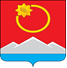 АДМИНИСТРАЦИЯ ТЕНЬКИНСКОГО МУНИЦИПАЛЬНОГО ОКРУГАМАГАДАНСКОЙ ОБЛАСТИП О С Т А Н О В Л Е Н И Е      03.04.2023 № 128-па                п. Усть-ОмчугО внесении  изменений в постановление  администрации Тенькинского городского округа Магаданской области от 19 августа 2022 года № 284-па «Об утверждении муниципальной программы «Безопасность учреждений образования Тенькинского городского округаМагаданской области на 2023 – 2025 годы»В целях приведения в соответствие с бюджетом муниципального образования «Тенькинский муниципальный округ Магаданской области», администрация Тенькинского   муниципального округа  Магаданской области п о с т а н о в л я е т:1. Внести в постановление администрации Тенькинского городского округа   Магаданской области от 19 августа 2022 года №  284-па «Об утверждении муниципальной программы «Безопасность  учреждений образования Тенькинского городского округа Магаданской области на 2023 - 2025 годы» (далее  - Постановление), следующие изменения:1.1. В наименовании Постановления слова «Безопасность  учреждений образования Тенькинского городского округа Магаданской области на 2023 – 2025 годы» заменить словами  «Безопасность  учреждений образования Тенькинского муниципального округа Магаданской области на 2023 – 2025 годы»;В пункте 1 Постановления слово «городского» заменить словом «муниципального».Муниципальную программу «Безопасность  учреждений образования Тенькинского городского округа Магаданской области на 2023 – 2025 годы», утвержденную Постановлением, изложить в редакции согласно Приложению № 1 к настоящему постановлению.3. Настоящее постановление подлежит официальному опубликованию (обнародованию).Глава Тенькинского муниципального округа		               Д. А. РевутскийМУНИЦИПАЛЬНАЯ ПРОГРАММА«Безопасность учреждений образования Тенькинского муниципального округа Магаданской области на 2023 – 2025 годы»ПАСПОРТ
муниципальной программы«Безопасность образовательных учреждений Тенькинского муниципального округа Магаданской области на 2023-2025 годы»(наименование муниципальной программы)Список условных обозначений:Управление образования администрации Тенькинского муниципального округа  Магаданской области – Управление;МБОУ «Средняя общеобразовательная школа в п. Усть-Омчуг» - СОШ в п. Усть-Омчуг;МБОУ «Средняя общеобразовательная школа в п. Омчак» - СОШ  в п. Омчак; МБУ ДО  «Тенькинский центр дополнительного образования  детей» - ТЦДОД;МБДОУ «Детский сад комбинированного вида» п. Усть-Омчуг – ДОУ в п. Усть-Омчуг;Бюджет муниципального образования «Тенькинский муниципальный округ» Магаданской области – БМО;Муниципальные учреждения–МУ.I. АНАЛИЗ ТЕКУЩЕГО СОСТОЯНИЯ ПРОБЛЕМЫ С ОБОСНОВАНИЕМ ЕЕ РЕШЕНИЯ ПРОГРАММНЫМ МЕТОДОМНеобходимость разработки и принятия муниципальной программы обусловлена тем, что повышение уровня комплексной безопасности образовательных учреждений является одной из основных задач системы образования.Безопасность - это состояние защищённости жизненно важных интересов личности, общества и государства, это условие сохранения жизни и здоровья учащихся, воспитанников и работников, а также материальных ценностей учреждений системы образования от возможных несчастных случаев, пожаров, аварий и других чрезвычайных ситуаций. Все образовательные учреждения округа являются объектами массового пребывания обучающихся и воспитанников, что требует особого внимания при рассмотрении вопроса комплексной безопасности образовательных учреждений. 	Реализация мероприятий противопожарной безопасности, антитеррористической защищенности в 2020 - 2022 годах позволила значительно решить обозначенные проблемы.	Все образовательные учреждения обеспечены видеонаблюдением, автоматической пожарной сигнализацией, оборудованием, дублирующим сигналы о пожаре на пульт подразделения пожарной охраны без участия работников объекта и транслирующей этот сигнал организации, эвакуационным освещением. Учреждения оборудованы тревожными кнопками, ограждением по всему периметру зданий.Несмотря на достигнутые положительные результаты, актуальность создания Программы обусловлена тем, что в соответствии с требованиями законодательных и иных нормативных правовых актов в области обеспечения безопасности образовательного процесса необходимо ежегодно проводить мероприятия по укреплению противопожарного состояния учреждений (заправка и обслуживание огнетушителей; обработка конструкций огнезащитным составом; проведение проверок исправности внутреннего противопожарного водоснабжения и т.д.). В соответствии с требованиями законодательства необходимо обучение пожарно-техническому минимуму руководителей, специалистов и работников организаций, не связанных с взрывопожароопасным производством. В целях обеспечения антитеррористической защищенности обучающихся, воспитанников, сотрудников, посетителей, зданий и территорий образовательных учреждений необходима замена камер видеонаблюдения, ремонт ограждения по периметру, проведение замеров сопротивления изоляции электросетей и электрооборудования, ремонт электрощитового хозяйства.Создание безопасных условий жизнедеятельности учреждений образования задача органа местного самоуправления и решение вышеуказанных проблем возможно при планомерной реализации программных мероприятий, своевременном финансировании. Принятие Программы позволит соблюсти требования и нормы действующего законодательства  Российской Федерации в образовательных учреждениях для получения качественного образования, обеспечить безопасную жизнедеятельность учреждений.II. ЦЕЛИ И ЗАДАЧИ ПРОГРАММЫЦель Программы – обеспечение  безопасности учащихся, воспитанников, работников  образовательных учреждений во время их трудовой и учебной деятельности. Основные задачи Программы: - повышение антитеррористической, пожарной, электротехнической  безопасности зданий образовательных учреждений;- повышение уровня знаний по вопросам противопожарной безопасности, охраны труда и техники безопасности лиц, ответственных за безопасность образовательных учреждений;- повышение конструктивной надёжности и безопасности зданий                               и сооружений, инженерных систем образовательных учреждений.III.СИСТЕМА ПРОГРАММНЫХ МЕРОПРИЯТИЙ ПРОГРАММЫВ рамках настоящей Программы предполагается реализация мероприятий по следующим  направлениям:-укрепление противопожарного состояния учреждений образования;-мероприятия по антитеррористической защищенности;	- аттестация рабочих мест.	Реализация мероприятий способствует решению поставленных задач. Система программных мероприятий – полный перечень предусмотренных Программой мероприятий, представлена в Приложении № 1 к Программе.IV.СРОКИ РЕАЛИЗАЦИИ ПРОГРАММЫПрограмма реализуется в течение трехлетнего периода с 2023 года по 2025 год. За период реализации Программы предполагается повысить уровень антитеррористической, пожарной безопасности и обеспечить муниципальные образовательные учреждения противопожарным, антитеррористическим оборудованием.V.ВАЖНЕЙШИЕ ЦЕЛЕВЫЕ ПОКАЗАТЕЛИ И ИНДИКАТОРЫ ПРОГРАММЫЦелевые показатели и индикаторы – это потенциально достижимые показатели, обеспечивающие количественную и качественную оценку реализации Программы и позволяющие оценить ход реализации Программы. Важнейшие целевые показатели и индикаторы изложены в Приложении № 2 к Программе.VI.ПРАВОВОЕ ОБЕСПЕЧЕНИЕ ПРОГРАММЫДля реализации и управления Программой необходима разработка и внедрение распорядительных и согласующих документов. Перечень этих документов представлен в Таблице № 1 «Правовое обеспечение программы».Таблица № 1Правовое обеспечение ПрограммыVII.РЕСУРСНОЕ ОБЕСПЕЧЕНИЕ ПРОГРАММЫИсточники, структура и объемы финансирования мероприятий Программы изложены в Приложении № 3 к Программе. Финансовое обеспечение мероприятий Программы осуществляется за счет средств бюджета муниципального образования Тенькинский муниципальный округ  Магаданской области и подлежит ежегодному уточнению исходя из реальных условий формирования бюджета муниципального образования на очередной финансовый год. VIII.СИСТЕМА УПРАВЛЕНИЯ ПРОГРАММОЙОтветственный исполнитель осуществляет управление реализацией Программы и несет ответственность за ее результаты. Формы и методы организации управления реализацией Программы определяются заказчиком в соответствии с законодательством Российской Федерации.Участниками Программы являются  МБДОУ «Детский сад комбинированного вида» пос. Усть-Омчуг, МБОУ «Средняя общеобразовательная школа в пос. Усть-Омчуг», МБОУ «Средняя общеобразовательная школа в пос. Омчак», МБУ ДО «Тенькинский центр дополнительного образования детей», физические и (или) юридические  лица, участвующие в реализации программы. Ответственным исполнителем Программы является Управление образования администрации Тенькинского муниципального округа Магаданской области. Ответственный исполнитель осуществляет организацию и координацию деятельности участников Программы по реализации программных мероприятий.Заказчик осуществляет контроль за ходом реализации Программы, обеспечивает  организацию системы учета и отчетности, позволяющую обеспечить постоянный мониторинг выполнения Программы, в соответствии с постановлением администрации Тенькинского городского округа Магаданской области от 24.02.2016 № 120-па «Об утверждении Порядка принятия решений о разработке муниципальных программ, их формировании и реализации» и постановлением администрации Тенькинского городского округа Магаданской области от 02.11.2010 № 295-па «Об утверждении Порядка оценки эффективности реализации муниципальных программ, действующих на территории муниципального образования «Тенькинский городской округ» Магаданской области (с изменениями и дополнениями).IX. ОЖИДАЕМЫЕ СОЦИАЛЬНО-ЭКОНОМИЧЕСКИЕ РЕЗУЛЬТАТЫ ПРОГРАММЫВ результате реализации мероприятий Программы будут достигнуты следующие результаты: - создание эффективной системы обеспечения безопасных условий осуществления образовательного процесса в образовательных учреждениях Тенькинского муниципального  округа Магаданской области;- обеспечение приоритета сохранения жизни и здоровья учащихся, воспитанников, работников учреждений образования в ходе образовательного процесса.X.ПЛАН МЕРОПРИЯТИЙ ПРОГРАММЫОрганизационный план по реализации мероприятий Программы представлен в Приложении № 4 к Программе.________________________Система программных мероприятий муниципальной программы«Безопасность образовательных учреждений Тенькинского муниципального округа Магаданской области на 2023-2025 годы»(наименование муниципальной программы)Важнейшие целевые показатели и индикаторымуниципальной программы«Безопасность образовательных учреждений Тенькинского муниципального округаМагаданской области на 2023-2025 годы»(наименование муниципальной программы)____________________________Ресурсное обеспечение муниципальной программы
«Безопасность образовательных учреждений Тенькинского муниципального  округа Магаданской области на 2023-2025 годы»(наименование муниципальной программы)План мероприятий муниципальной программы
«Безопасность учреждений образования Тенькинского муниципального округа Магаданской областина 2023-2025 годы»(наименование муниципальной программы)_________________Приложение № 1к постановлению администрацииТенькинского муниципального округа Магаданской областиот 03.04.2023 № 128-паНаименование муниципальной программыБезопасность образовательных учреждений Тенькинского муниципального округа Магаданской области на 2023-2025 годыЦели муниципальной программыОбеспечение  безопасности учащихся, воспитанников, работников  образовательных учреждений во время их трудовой и учебной деятельности путём  повышения безопасности жизнедеятельности: пожарной, электрической, антитеррористической и технической безопасности зданий, сооружений в образовательных учреждениях всех типов          и видов на основе использования современных достижений науки   и техники в этой области.Задачи муниципальной программы- повышение антитеррористической, пожарной, электротехнической  безопасности зданий образовательных учреждений;- повышение уровня знаний по вопросам противопожарной безопасности, охраны труда и техники безопасности лиц, ответственных за безопасность образовательных учреждений;- повышение конструктивной надёжности и безопасности и сооружений, инженерных систем образовательных учреждений.Ответственный исполнитель муниципальной программыУправление образования администрации Тенькинского муниципального округа Магаданской областиУчастники муниципальной программы-МБДОУ «Детский сад комбинированного вида» пос. Усть-Омчуг, -МБОУ «Средняя общеобразовательная школа в пос. Усть-Омчуг», -МБОУ «Средняя общеобразовательная школа в пос. Омчак», -МБУ ДО «Тенькинский центр дополнительного образования  детей»,- физические и (или) юридические лица (по согласованию), участвующие в реализации Программы.Подпрограммы муниципальной программы (при наличии)нетЦелевые показатели муниципальной  программы- удельный вес учреждений, соответствующих требованиям пожарной безопасности;- удельный вес педагогов, прошедших обучение по вопросам противопожарной безопасности, охраны труда и техники безопасности лиц, ответственных за безопасность образовательных учреждений  от общего числа педагогов;- удельный вес учреждений, соответствующих требованиям антитеррористической безопасностиСроки и этапы реализации муниципальной программы2023 – 2025 годыРесурсное обеспечение муниципальной программыОбщий объем финансирования Программы за счет средств бюджета муниципального образования Тенькинский муниципальный округ на реализацию мероприятий Программы – 7 033,7 тыс. руб., в том числе по годам:2023 год – 4 977,4 тыс.  руб.;2024 год – 899,9 тыс.  руб.;2025 год – 1 156,4 тыс.  руб.Ожидаемые результаты реализации муниципальной программы- создание эффективной системы обеспечения безопасных условий осуществления образовательного процесса в образовательных учреждениях Тенькинского муниципального округа Магаданской области;- обеспечение приоритета сохранения жизни и здоровья учащихся, воспитанников, работников учреждений образования в ходе образовательного процесса.Справочно: объем налоговых расходов муниципального образования в рамках реализации муниципальной программыНет №п/пВид нормативно-правового акта (распорядительного документа)Примерное наименование нормативно-правового акта (распорядительного документа)Срок разра-боткиРазработчик123451Постановление администрации Тенькинского муниципального округаМагаданской областиО реализации муниципальной Программы «Безопасность учреждений образования Тенькинского муниципального округаМагаданской области на 2023-2025 годы» в 2023 годуянварь2023 годаУправление образования администрации Тенькинского муниципального округа Магаданской области2Постановление администрации Тенькинского муниципального округаМагаданской областиО реализации муниципальной Программы «Безопасность учреждений образования Тенькинского муниципального округаМагаданской области на 2023-2025 годы» в 2024 годуянварь2024 годаУправление образования администрации Тенькинского муниципального округа Магаданской области3Постановление администрации Тенькинского муниципального округаМагаданской областиО реализации муниципальной Программы «Безопасность учреждений образования Тенькинского муниципального округаМагаданской области на 2023-2025 годы» в 2025 годуянварь2025 годаУправление образования администрации Тенькинского муниципального округа Магаданской областиПриложение № 1к муниципальной программе«Безопасность образовательных учрежденийТенькинского муниципального округа Магаданской области на 2023-2025 годы»Наименование мероприятий ИсполнительСрок реализацииСтоимость мероприятия (тыс. руб.)Стоимость мероприятия (тыс. руб.)Стоимость мероприятия (тыс. руб.)Стоимость мероприятия (тыс. руб.)Источник финансированияНаименование мероприятий ИсполнительСрок реализациивсегов т. ч. по годамв т. ч. по годамв т. ч. по годамИсточник финансированияНаименование мероприятий ИсполнительСрок реализациивсего202320242025Источник финансирования12345678Укрепление противопожарного состояния учрежденияУкрепление противопожарного состояния учрежденияУкрепление противопожарного состояния учрежденияУкрепление противопожарного состояния учрежденияУкрепление противопожарного состояния учрежденияУкрепление противопожарного состояния учрежденияУкрепление противопожарного состояния учрежденияУкрепление противопожарного состояния учрежденияПриобретение, заправка и обслуживание огнетушителейДОУ п. Усть-ОмчугСОШ п. Усть-Омчуг     СОШ п. ОмчакТЦДОДфизические и (или) юридические лица (по согласованию)2023-2025408,4159,7118,2130,5МБОбработка (проверка) конструкций (ткани) огнезащитным составомСОШ п. Усть-Омчуг     СОШ п. ОмчакТЦДОДфизические и (или) юридические лица (по согласованию)2023-2025427,8290,724,7112,4МБПроведение проверок исправности внутреннего противопожарного водоснабженияДОУ п. Усть-ОмчугСОШ п. Усть-Омчуг     СОШ п. ОмчакТЦДОДфизические и (или) юридические лица (по согласованию)2023-2025656,3203,1217,5235,7МБПриобретение средств индивидуальной защитыТЦДОДСОШ п. Омчак2023-202528,622,03,23,4МБПроведение эксплуатационных испытаний ограждений на крышеДОУ п. Усть-ОмчугСОШ п. Усть-Омчуг     ТЦДОД2023, 2025109,457,1-52,3МБПроведение замеров сопротивления изоляции электросетей и электрооборудования, ремонт электрощитового хозяйстваТЦДОДДОУ п. Усть-ОмчугСОШ п. ОмчакСОШ п. Усть-Омчуг     2023-2024311,5251,560,0-МБОрганизация обучения требованиям пожарной безопасности работников учреждения СОШ п. Усть-Омчуг     ТЦДОДСОШ п. Омчак2023, 202521,012,1-8,9МБПриобретение знаков ПБСОШ п. Усть-Омчуг    СОШ п. Омчак   2023-202412,94,98,0-МБЗамена светильников на светодиодныеДОУ п. Усть-ОмчугСОШ п. Усть-Омчуг    СОШ п. Омчак      2023-2025343,793,021,9228,8МБПриобретение источников бесперебойного питания для АПСДОУ п. Усть-Омчуг2023, 202421,89,1-12,7МБПриобретение шкафов для хранения документовСОШ п. Усть-Омчуг     2023233,9233,9--МБПриобретение светильников аварийного освещенияСОШ п. Усть-Омчуг     2023-202587,928,129,330,5МБУтилизация люминесцетных ламп и катриджейСОШ п. Усть-Омчуг     2023-202512,54,04,24,3МБМероприятия по антитеррористической защищенностиМероприятия по антитеррористической защищенностиМероприятия по антитеррористической защищенностиМероприятия по антитеррористической защищенностиМероприятия по антитеррористической защищенностиМероприятия по антитеррористической защищенностиМероприятия по антитеррористической защищенностиМероприятия по антитеррористической защищенностиПриобретение, установка и (замена видеокамер  внешних и внутренних)ДОУ п. Усть-ОмчугТЦДОД20231 072,41 072,4--МБУстановка ограждения  по периметру  территории дошкольного учрежденияДОУ п. Усть-Омчуг20231 401,61 401,6--МБПриобретение и замена ламп наружного освещения по всему периметру зданий образовательных учрежденийДОУ п. Усть-ОмчугСОШ п. Усть-Омчуг    СОШ п. Омчак      ТЦДОД2023-20251 201,61 070,774,156,8МБАттестация рабочих местАттестация рабочих местАттестация рабочих местАттестация рабочих местАттестация рабочих местАттестация рабочих местАттестация рабочих местАттестация рабочих местПроведение специальной оценка условий трудаДОУ п. Усть-ОмчугТЦДОДСОШ п. Усть-Омчуг  2024-2025395,5-256,9138,6МБПриобретение СИЗов (спецодежды)ДОУ п. Усть-ОмчугСОШ п. Усть-Омчуг      СОШ п. Омчак   2023-2025286,963,581,9141,5МБПриложение № 2к муниципальной программе«Безопасность образовательных учрежденийТенькинского муниципального округа Магаданской области на 2023-2025 годы»№п/пНаименование показателей и индикаторовЕдиница измеренияЗначения показателей и индикаторов по годамЗначения показателей и индикаторов по годамЗначения показателей и индикаторов по годамЗначения показателей и индикаторов по годам№п/пНаименование показателей и индикаторовЕдиница измеренияБазовый год 202220232024202512345671Удельный вес учреждений, соответствующих требованиям пожарной безопасности%80901001002Удельный вес педагогов, прошедших обучение по пожарно-техническому минимуму от общего числа педагогов%80901001003Удельный вес учреждений, соответствующих требованиям антитеррористической безопасности%8090100100Приложение № 3к муниципальной программе«Безопасность образовательных учрежденийТенькинского муниципального округа Магаданской области на 2023-2025 годы»Год реализации программыСтоимость мероприятий, тыс. руб.Объем финансирования, тыс. руб.Объем финансирования, тыс. руб.Объем финансирования, тыс. руб.Год реализации программыСтоимость мероприятий, тыс. руб.всегов том числе по источникам финансированияв том числе по источникам финансированияГод реализации программыСтоимость мероприятий, тыс. руб.всегоМестный бюджетИные  источники, в том числеГод реализации программыСтоимость мероприятий, тыс. руб.всегоМестный бюджетОбластной бюджет1234520234 977,44 977,44 977,402024899,9899,9899,9020251 156,41 156,41 156,40Приложение № 4к муниципальной программе«Безопасность образовательных учрежденийТенькинского муниципального округа Магаданской области на 2023-2025 годы»№п/пНаименование мероприятияСрок реализации мероприятияСрок реализации мероприятияСрок реализации мероприятияСрок реализации мероприятияСрок реализации мероприятияСрок реализации мероприятияСрок реализации мероприятияСрок реализации мероприятияСрок реализации мероприятияСрок реализации мероприятияСрок реализации мероприятияСрок реализации мероприятияОтветственный исполнитель№п/пНаименование мероприятия202320232023202320242024202420242025202520252025Ответственный исполнитель№п/пНаименование мероприятияI кв-лII кв-лIII кв-лIV кв-лI кв-лII кв-лIII кв-лIV кв-лI кв-лII кв-лIII кв-лIV кв-лОтветственный исполнитель1234567891011121314151.Приобретение, заправка и обслуживание огнетушителей***Руководитель МУ2.Обработка (проверка) конструкций (ткани) огнезащитным составом***Руководитель МУ3.Проведение проверок исправности внутреннего противопожарного водоснабжения******Руководитель МУ4.Приобретение средств индивидуальной защиты***Руководитель МУ5.Проведение эксплуатационных испытаний ограждений на крыше**Руководитель МУ6.Проведение замеров сопротивления изоляции электросетей и электрооборудования, ремонт электрощитового хозяйства**Руководитель МУ7.Организация обучения требованиям пожарной безопасности работников учреждения **Руководитель МУ8.Приобретение знаков ПБ**Руководитель МУ9.Замена светильников на светодиодные******Руководитель МУ10.Приобретение источников бесперебойного питания для АПС**Руководитель МУ11.Приобретение шкафов для хранения документов**Руководитель МУ12.Приобретение светильников аварийного освещения***Руководитель МУ13.Утилизация люминесцетных ламп и катриджей***Руководитель МУ14.Приобретение, установка и замена видеокамер (внешних и внутренних)**Руководитель МУ15.Установка ограждения  по периметру  территории дошкольного учреждения***Руководитель МУ16.Приобретение и замена ламп наружного освещения по всему периметру зданий образовательных учреждений***Руководитель МУ17.Специальная оценка рабочих мест ***Руководитель МУ18.Приобретение СИЗов (спецодежды)******Руководитель МУ